strona 1z 1Ja, niżej podpisany.......................................................................................................................[imię i nazwisko]jako upoważniony do reprezentowania wykonawcy/firmy...............................................................................................................................................................................................................[nazwa firmy]Oświadczam, że: Uważam się za związanego ofertą przez okres 14  dni wskazany w zaproszeniu.Zapoznałem się z treścią projektu umowy i nie wnoszę do niego zastrzeżeń 
i zobowiązuję się do zawarcia umowy na warunkach określonych w niniejszym projekcie w przypadku gdyby uznano moją ofertę za najkorzystniejszą.Posiadam aktualne ubezpieczenie w zakresie szkód jakie mogą zaistnieć w związku 
z prowadzoną działalnością gospodarczą i okażę je na każde żądanie zamawiającego.Wykonam przedmiot umowy siłami własnymi/* wykonam przedmiot zamówienia 
z udziałem podwykonawców [ skreślić niewłaściwe]. W przypadku udziału w realizacji przedmiotu zamówienia podwykonawców proszę podać zakres czynności, które będą zlecone podwykonawcy [wpisać]
…………………………………………………………………………………………
………………………………………………………………………………………….

…………………………………………………………………………………………............................. dnia .........................................................................................................[podpis wykonawcy ]strona 1 z 1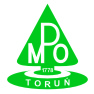 Zintegrowany System ZarządzaniaZałącznik nr 1 FORMULARZ  OFERTOWYUsługa konserwacji i naprawy urządzeń telekomunikacyjnych Załącznik nr 1 FORMULARZ  OFERTOWYUsługa konserwacji i naprawy urządzeń telekomunikacyjnych Znak: UK/P-05 /2012zaproszenie do składania ofert z dnia 02.02.2012 r.12 r.Znak: UK/P-05 /2012zamawiającyMiejskie Przedsiębiorstwo Oczyszczania Spółka z o. o. z siedzibą w Toruniu przy ul. Grudziądzkiej  159,REGON:  870525973  NIP:   879-016-92-80Sąd Rejonowy w Toruniu, VII Wydział Gospodarczy Krajowego Rejestru Sądowego KRS 0000151221Kapitał zakładowy: 8. 469. 500 PLNzamawiającyMiejskie Przedsiębiorstwo Oczyszczania Spółka z o. o. z siedzibą w Toruniu przy ul. Grudziądzkiej  159,REGON:  870525973  NIP:   879-016-92-80Sąd Rejonowy w Toruniu, VII Wydział Gospodarczy Krajowego Rejestru Sądowego KRS 0000151221Kapitał zakładowy: 8. 469. 500 PLNDANE DOTYCZĄCE WYKONawCYNAZWA:  ......................................................................................................................................................................................SIEDZIBA...........................................................................  ul. .....................................................................................................NR TELEFONU ................................................................  NR FAKS ........................................................................................NIP .....................................................................................  REGON ..........................................................................................KRS …………………………………………………….………  Kapitał zakładowy : ……………………………………………………DANE DOTYCZĄCE WYKONawCYNAZWA:  ......................................................................................................................................................................................SIEDZIBA...........................................................................  ul. .....................................................................................................NR TELEFONU ................................................................  NR FAKS ........................................................................................NIP .....................................................................................  REGON ..........................................................................................KRS …………………………………………………….………  Kapitał zakładowy : ……………………………………………………Wartość oferty NETTO 
(bez podatku VAT)cyfrowo:słownie:% PODATKU VAT     wartość podatku VATcyfrowo:słownie:..........................................................................................Wartość oferty BRUTTO 
(z podatkiem VAT).cyfrowo:słownie:TERMIN wykonania zamówieniaod daty zawarcia umowy do 
01.03.2102 – 01.03.2016 r.WARUNKI PŁATNOŚCI 14  od daty dostarczenia zamawiającemu  faktury VAT/* rachunku Cena jednostkowa – ryczałt  za 1miesiąc ……………………… zł/NETTOCena jednostkowa  - ryczałt za 1 miesiąc…………………….. zł/brutto....................................., dnia .................................                                               podpis wykonawcy ....................................., dnia .................................                                               podpis wykonawcy Zintegrowany System ZarządzaniaZałącznik nr 2 Oświadczenie Usługa konserwacji i naprawy urządzeń telekomunikacyjnychZałącznik nr 2 Oświadczenie Usługa konserwacji i naprawy urządzeń telekomunikacyjnychZnak: UK/P- 05/2012zaproszenie do składania ofert z dnia 02.02.2012 r.12 r.Znak: UK/P- 05/2012